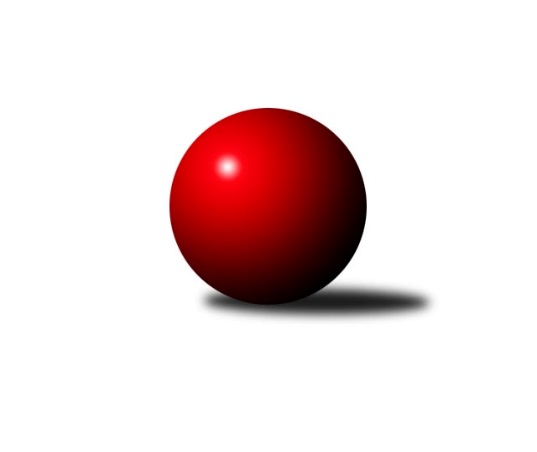 Č.14Ročník 2021/2022	23.5.2024 Krajský přebor MS 2021/2022Statistika 14. kolaTabulka družstev:		družstvo	záp	výh	rem	proh	skore	sety	průměr	body	plné	dorážka	chyby	1.	KK Jiskra Rýmařov ˝B˝	13	10	3	0	72.0 : 32.0 	(95.5 : 60.5)	2472	23	1739	733	50.6	2.	TJ Unie Hlubina ˝B˝	14	10	0	4	74.5 : 37.5 	(97.0 : 71.0)	2482	20	1728	754	39.4	3.	KK PEPINO Bruntál	13	8	0	5	59.5 : 44.5 	(90.0 : 66.0)	2450	16	1708	742	49	4.	TJ Horní Benešov ˝C˝	13	8	0	5	57.0 : 47.0 	(81.0 : 75.0)	2526	16	1763	763	44.3	5.	Kuželky Horní Benešov	13	7	1	5	58.0 : 46.0 	(80.0 : 76.0)	2502	15	1734	767	47.5	6.	TJ Břidličná ˝A˝	13	6	1	6	57.0 : 47.0 	(89.5 : 66.5)	2455	13	1719	735	50.1	7.	TJ Sokol Bohumín ˝C˝	13	5	0	8	42.5 : 61.5 	(66.5 : 89.5)	2394	10	1711	683	61	8.	TJ Nový Jičín ˝A˝	14	5	0	9	53.5 : 58.5 	(87.0 : 81.0)	2417	10	1702	715	55.1	9.	TJ VOKD Poruba ˝B˝	13	3	0	10	31.0 : 73.0 	(55.0 : 101.0)	2377	6	1711	666	67.2	10.	TJ Opava ˝C˝	13	1	1	11	23.0 : 81.0 	(50.5 : 105.5)	2323	3	1666	657	64.8Tabulka doma:		družstvo	záp	výh	rem	proh	skore	sety	průměr	body	maximum	minimum	1.	KK Jiskra Rýmařov ˝B˝	7	6	1	0	42.0 : 14.0 	(60.0 : 24.0)	2656	13	2726	2557	2.	KK PEPINO Bruntál	7	6	0	1	39.5 : 16.5 	(56.0 : 28.0)	2344	12	2404	2296	3.	TJ Břidličná ˝A˝	7	5	1	1	41.0 : 15.0 	(58.5 : 25.5)	2569	11	2612	2406	4.	TJ Unie Hlubina ˝B˝	7	5	0	2	37.0 : 19.0 	(49.0 : 35.0)	2588	10	2668	2460	5.	Kuželky Horní Benešov	6	4	0	2	29.0 : 19.0 	(39.0 : 33.0)	2556	8	2612	2505	6.	TJ Sokol Bohumín ˝C˝	6	4	0	2	28.5 : 19.5 	(39.0 : 33.0)	2462	8	2516	2343	7.	TJ Horní Benešov ˝C˝	6	4	0	2	28.0 : 20.0 	(41.0 : 31.0)	2584	8	2682	2497	8.	TJ Nový Jičín ˝A˝	7	4	0	3	34.5 : 21.5 	(51.0 : 33.0)	2404	8	2472	2348	9.	TJ VOKD Poruba ˝B˝	6	2	0	4	19.0 : 29.0 	(33.0 : 39.0)	2338	4	2385	2296	10.	TJ Opava ˝C˝	7	1	1	5	16.0 : 40.0 	(31.5 : 52.5)	2422	3	2517	2344Tabulka venku:		družstvo	záp	výh	rem	proh	skore	sety	průměr	body	maximum	minimum	1.	KK Jiskra Rýmařov ˝B˝	6	4	2	0	30.0 : 18.0 	(35.5 : 36.5)	2441	10	2578	2318	2.	TJ Unie Hlubina ˝B˝	7	5	0	2	37.5 : 18.5 	(48.0 : 36.0)	2465	10	2632	2222	3.	TJ Horní Benešov ˝C˝	7	4	0	3	29.0 : 27.0 	(40.0 : 44.0)	2541	8	2701	2350	4.	Kuželky Horní Benešov	7	3	1	3	29.0 : 27.0 	(41.0 : 43.0)	2507	7	2622	2338	5.	KK PEPINO Bruntál	6	2	0	4	20.0 : 28.0 	(34.0 : 38.0)	2471	4	2607	2419	6.	TJ Břidličná ˝A˝	6	1	0	5	16.0 : 32.0 	(31.0 : 41.0)	2436	2	2552	2283	7.	TJ Nový Jičín ˝A˝	7	1	0	6	19.0 : 37.0 	(36.0 : 48.0)	2419	2	2573	2259	8.	TJ Sokol Bohumín ˝C˝	7	1	0	6	14.0 : 42.0 	(27.5 : 56.5)	2383	2	2547	2118	9.	TJ VOKD Poruba ˝B˝	7	1	0	6	12.0 : 44.0 	(22.0 : 62.0)	2383	2	2514	2181	10.	TJ Opava ˝C˝	6	0	0	6	7.0 : 41.0 	(19.0 : 53.0)	2306	0	2455	2145Tabulka podzimní části:		družstvo	záp	výh	rem	proh	skore	sety	průměr	body	doma	venku	1.	KK Jiskra Rýmařov ˝B˝	9	7	2	0	49.0 : 23.0 	(66.5 : 41.5)	2462	16 	4 	1 	0 	3 	1 	0	2.	TJ Unie Hlubina ˝B˝	9	6	0	3	48.5 : 23.5 	(65.0 : 43.0)	2453	12 	3 	0 	1 	3 	0 	2	3.	Kuželky Horní Benešov	9	5	1	3	40.0 : 32.0 	(55.0 : 53.0)	2503	11 	3 	0 	1 	2 	1 	2	4.	KK PEPINO Bruntál	9	5	0	4	39.5 : 32.5 	(61.0 : 47.0)	2439	10 	4 	0 	1 	1 	0 	3	5.	TJ Horní Benešov ˝C˝	9	5	0	4	39.0 : 33.0 	(52.5 : 55.5)	2523	10 	3 	0 	1 	2 	0 	3	6.	TJ Břidličná ˝A˝	9	4	1	4	39.0 : 33.0 	(63.0 : 45.0)	2430	9 	4 	1 	0 	0 	0 	4	7.	TJ Nový Jičín ˝A˝	9	4	0	5	36.5 : 35.5 	(57.0 : 51.0)	2371	8 	3 	0 	1 	1 	0 	4	8.	TJ Sokol Bohumín ˝C˝	9	4	0	5	34.5 : 37.5 	(49.5 : 58.5)	2458	8 	4 	0 	1 	0 	0 	4	9.	TJ VOKD Poruba ˝B˝	9	2	0	7	20.0 : 52.0 	(38.0 : 70.0)	2360	4 	1 	0 	3 	1 	0 	4	10.	TJ Opava ˝C˝	9	1	0	8	14.0 : 58.0 	(32.5 : 75.5)	2381	2 	1 	0 	4 	0 	0 	4Tabulka jarní části:		družstvo	záp	výh	rem	proh	skore	sety	průměr	body	doma	venku	1.	TJ Unie Hlubina ˝B˝	5	4	0	1	26.0 : 14.0 	(32.0 : 28.0)	2607	8 	2 	0 	1 	2 	0 	0 	2.	KK Jiskra Rýmařov ˝B˝	4	3	1	0	23.0 : 9.0 	(29.0 : 19.0)	2556	7 	2 	0 	0 	1 	1 	0 	3.	KK PEPINO Bruntál	4	3	0	1	20.0 : 12.0 	(29.0 : 19.0)	2427	6 	2 	0 	0 	1 	0 	1 	4.	TJ Horní Benešov ˝C˝	4	3	0	1	18.0 : 14.0 	(28.5 : 19.5)	2578	6 	1 	0 	1 	2 	0 	0 	5.	TJ Břidličná ˝A˝	4	2	0	2	18.0 : 14.0 	(26.5 : 21.5)	2540	4 	1 	0 	1 	1 	0 	1 	6.	Kuželky Horní Benešov	4	2	0	2	18.0 : 14.0 	(25.0 : 23.0)	2521	4 	1 	0 	1 	1 	0 	1 	7.	TJ VOKD Poruba ˝B˝	4	1	0	3	11.0 : 21.0 	(17.0 : 31.0)	2400	2 	1 	0 	1 	0 	0 	2 	8.	TJ Sokol Bohumín ˝C˝	4	1	0	3	8.0 : 24.0 	(17.0 : 31.0)	2349	2 	0 	0 	1 	1 	0 	2 	9.	TJ Nový Jičín ˝A˝	5	1	0	4	17.0 : 23.0 	(30.0 : 30.0)	2489	2 	1 	0 	2 	0 	0 	2 	10.	TJ Opava ˝C˝	4	0	1	3	9.0 : 23.0 	(18.0 : 30.0)	2267	1 	0 	1 	1 	0 	0 	2 Zisk bodů pro družstvo:		jméno hráče	družstvo	body	zápasy	v %	dílčí body	sety	v %	1.	Michal Babinec 	TJ Unie Hlubina ˝B˝ 	13	/	14	(93%)	21	/	28	(75%)	2.	Pavel Konštacký 	KK Jiskra Rýmařov ˝B˝ 	11	/	11	(100%)	17	/	22	(77%)	3.	František Oliva 	TJ Unie Hlubina ˝B˝ 	10.5	/	14	(75%)	20.5	/	28	(73%)	4.	Romana Valová 	KK Jiskra Rýmařov ˝B˝ 	10	/	12	(83%)	18	/	24	(75%)	5.	Martin Koraba 	Kuželky Horní Benešov 	9.5	/	13	(73%)	18	/	26	(69%)	6.	Zdeněk Fiury ml.	TJ Břidličná ˝A˝ 	9	/	9	(100%)	17	/	18	(94%)	7.	Miluše Rychová 	KK PEPINO Bruntál 	9	/	11	(82%)	16	/	22	(73%)	8.	Miloslav Petrů 	TJ Horní Benešov ˝C˝ 	9	/	11	(82%)	12	/	22	(55%)	9.	Josef Pilatík 	KK Jiskra Rýmařov ˝B˝ 	9	/	12	(75%)	18.5	/	24	(77%)	10.	Ivo Mrhal ml.	TJ Břidličná ˝A˝ 	9	/	12	(75%)	17.5	/	24	(73%)	11.	Jaromír Martiník 	Kuželky Horní Benešov 	9	/	13	(69%)	14.5	/	26	(56%)	12.	Martin Weiss 	Kuželky Horní Benešov 	8.5	/	10	(85%)	16.5	/	20	(83%)	13.	Petr Hrňa 	TJ Nový Jičín ˝A˝ 	8.5	/	13	(65%)	19	/	26	(73%)	14.	Lukáš Janalík 	KK PEPINO Bruntál 	8	/	11	(73%)	15	/	22	(68%)	15.	Tomáš Janalík 	KK PEPINO Bruntál 	8	/	12	(67%)	17	/	24	(71%)	16.	Petr Vaněk 	Kuželky Horní Benešov 	8	/	12	(67%)	15	/	24	(63%)	17.	Jozef Kuzma 	TJ Sokol Bohumín ˝C˝ 	8	/	12	(67%)	14.5	/	24	(60%)	18.	Petr Chodura 	TJ Unie Hlubina ˝B˝ 	8	/	14	(57%)	16.5	/	28	(59%)	19.	Jan Pospěch 	TJ Nový Jičín ˝A˝ 	7.5	/	11	(68%)	15	/	22	(68%)	20.	Radek Chovanec 	TJ Nový Jičín ˝A˝ 	7.5	/	12	(63%)	11	/	24	(46%)	21.	Barbora Bartková 	TJ Horní Benešov ˝C˝ 	7	/	9	(78%)	15	/	18	(83%)	22.	Ivo Mrhal 	TJ Břidličná ˝A˝ 	7	/	9	(78%)	12	/	18	(67%)	23.	Josef Novotný 	KK PEPINO Bruntál 	7	/	12	(58%)	14	/	24	(58%)	24.	Rudolf Riezner 	TJ Unie Hlubina ˝B˝ 	7	/	12	(58%)	11	/	24	(46%)	25.	Nikolas Chovanec 	TJ Nový Jičín ˝A˝ 	6.5	/	13	(50%)	10	/	26	(38%)	26.	Jiří Petr 	TJ Nový Jičín ˝A˝ 	6	/	8	(75%)	12	/	16	(75%)	27.	Jaroslav Kecskés 	TJ Unie Hlubina ˝B˝ 	6	/	8	(75%)	9	/	16	(56%)	28.	Tomáš Fiury 	TJ Břidličná ˝A˝ 	6	/	10	(60%)	13.5	/	20	(68%)	29.	Robert Kučerka 	TJ Horní Benešov ˝C˝ 	6	/	11	(55%)	12	/	22	(55%)	30.	Vilém Berger 	TJ Břidličná ˝A˝ 	6	/	12	(50%)	11.5	/	24	(48%)	31.	Zdeňka Habartová 	TJ Horní Benešov ˝C˝ 	6	/	13	(46%)	15.5	/	26	(60%)	32.	Jaroslav Heblák 	KK Jiskra Rýmařov ˝B˝ 	6	/	13	(46%)	13	/	26	(50%)	33.	Zdeněk Mžik 	TJ VOKD Poruba ˝B˝ 	6	/	13	(46%)	12	/	26	(46%)	34.	Jiří Polášek 	KK Jiskra Rýmařov ˝B˝ 	5	/	6	(83%)	10	/	12	(83%)	35.	Rostislav Bareš 	TJ VOKD Poruba ˝B˝ 	5	/	8	(63%)	10	/	16	(63%)	36.	Michal Ihnát 	KK Jiskra Rýmařov ˝B˝ 	5	/	8	(63%)	6	/	16	(38%)	37.	Pavel Krompolc 	TJ Unie Hlubina ˝B˝ 	5	/	9	(56%)	7	/	18	(39%)	38.	Roman Grüner 	TJ Unie Hlubina ˝B˝ 	5	/	10	(50%)	10	/	20	(50%)	39.	Pavel Plaček 	TJ Sokol Bohumín ˝C˝ 	5	/	10	(50%)	9.5	/	20	(48%)	40.	Petr Lembard 	TJ Sokol Bohumín ˝C˝ 	5	/	10	(50%)	7	/	20	(35%)	41.	Radim Bezruč 	TJ VOKD Poruba ˝B˝ 	5	/	13	(38%)	9	/	26	(35%)	42.	Jan Kořený 	TJ Opava ˝C˝ 	4	/	5	(80%)	7	/	10	(70%)	43.	Petr Dankovič 	TJ Horní Benešov ˝C˝ 	4	/	8	(50%)	8.5	/	16	(53%)	44.	Jolana Rybová 	TJ Opava ˝C˝ 	4	/	8	(50%)	7	/	16	(44%)	45.	Jan Mlčák 	KK PEPINO Bruntál 	4	/	9	(44%)	10.5	/	18	(58%)	46.	Eva Zdražilová 	TJ Horní Benešov ˝C˝ 	4	/	9	(44%)	9	/	18	(50%)	47.	Vladimír Sládek 	TJ Sokol Bohumín ˝C˝ 	4	/	10	(40%)	9	/	20	(45%)	48.	Alfréd Hermann 	TJ Sokol Bohumín ˝C˝ 	4	/	11	(36%)	8	/	22	(36%)	49.	Tomáš Zbořil 	TJ Horní Benešov ˝C˝ 	4	/	12	(33%)	6	/	24	(25%)	50.	Vítězslav Kadlec 	KK PEPINO Bruntál 	3.5	/	9	(39%)	7	/	18	(39%)	51.	Ladislav Štafa 	TJ Sokol Bohumín ˝C˝ 	3.5	/	11	(32%)	7.5	/	22	(34%)	52.	Karel Kratochvíl 	TJ Opava ˝C˝ 	3	/	5	(60%)	7	/	10	(70%)	53.	Richard Janalík 	KK PEPINO Bruntál 	3	/	8	(38%)	7	/	16	(44%)	54.	Rostislav Sabela 	TJ VOKD Poruba ˝B˝ 	3	/	9	(33%)	8	/	18	(44%)	55.	Václav Bohačik 	TJ Opava ˝C˝ 	3	/	9	(33%)	7	/	18	(39%)	56.	David Schiedek 	Kuželky Horní Benešov 	3	/	11	(27%)	5.5	/	22	(25%)	57.	Josef Veselý 	TJ Břidličná ˝A˝ 	3	/	12	(25%)	8	/	24	(33%)	58.	Jana Stehlíková 	TJ Nový Jičín ˝A˝ 	2	/	2	(100%)	4	/	4	(100%)	59.	Miroslava Ševčíková 	TJ Sokol Bohumín ˝C˝ 	2	/	2	(100%)	4	/	4	(100%)	60.	Josef Němec 	TJ Opava ˝C˝ 	2	/	2	(100%)	3	/	4	(75%)	61.	Zdeněk Fiury st.	TJ Břidličná ˝A˝ 	2	/	4	(50%)	4	/	8	(50%)	62.	Jiří Adamus 	TJ VOKD Poruba ˝B˝ 	2	/	4	(50%)	3	/	8	(38%)	63.	Ján Pelikán 	TJ Nový Jičín ˝A˝ 	2	/	6	(33%)	6	/	12	(50%)	64.	Renáta Smijová 	TJ Opava ˝C˝ 	2	/	8	(25%)	6	/	16	(38%)	65.	Miroslav Procházka 	Kuželky Horní Benešov 	2	/	8	(25%)	5.5	/	16	(34%)	66.	Josef Klech 	Kuželky Horní Benešov 	2	/	8	(25%)	5	/	16	(31%)	67.	Petra Kysilková 	KK Jiskra Rýmařov ˝B˝ 	2	/	10	(20%)	8	/	20	(40%)	68.	David Stareček 	TJ VOKD Poruba ˝B˝ 	2	/	11	(18%)	7	/	22	(32%)	69.	Zdeněk Hebda 	TJ VOKD Poruba ˝B˝ 	2	/	11	(18%)	4	/	22	(18%)	70.	Radek Škarka 	TJ Nový Jičín ˝A˝ 	1.5	/	10	(15%)	6	/	20	(30%)	71.	Leoš Řepka 	TJ Břidličná ˝A˝ 	1	/	1	(100%)	2	/	2	(100%)	72.	Josef Šindler 	TJ Horní Benešov ˝C˝ 	1	/	1	(100%)	1	/	2	(50%)	73.	Martin Kovář 	KK Jiskra Rýmařov ˝B˝ 	1	/	2	(50%)	2	/	4	(50%)	74.	Josef Tatay 	TJ Nový Jičín ˝A˝ 	1	/	3	(33%)	2	/	6	(33%)	75.	Pavel Švan 	KK Jiskra Rýmařov ˝B˝ 	1	/	3	(33%)	2	/	6	(33%)	76.	Libor Jurečka 	TJ Nový Jičín ˝A˝ 	1	/	4	(25%)	2	/	8	(25%)	77.	Přemysl Janalík 	KK PEPINO Bruntál 	1	/	5	(20%)	3.5	/	10	(35%)	78.	Vladimír Kozák 	TJ Opava ˝C˝ 	1	/	5	(20%)	2.5	/	10	(25%)	79.	Jan Stuś 	TJ Sokol Bohumín ˝C˝ 	1	/	7	(14%)	4	/	14	(29%)	80.	Zdeněk Štohanzl 	TJ Opava ˝C˝ 	1	/	9	(11%)	4.5	/	18	(25%)	81.	Josef Plšek 	TJ Opava ˝C˝ 	1	/	12	(8%)	3.5	/	24	(15%)	82.	Miroslav Petřek st.	TJ Horní Benešov ˝C˝ 	0	/	1	(0%)	1	/	2	(50%)	83.	Josef Kočař 	TJ Břidličná ˝A˝ 	0	/	1	(0%)	1	/	2	(50%)	84.	Čestmír Řepka 	TJ Břidličná ˝A˝ 	0	/	1	(0%)	1	/	2	(50%)	85.	Josef Hájek 	TJ Unie Hlubina ˝B˝ 	0	/	1	(0%)	1	/	2	(50%)	86.	Michaela Černá 	TJ Unie Hlubina ˝B˝ 	0	/	1	(0%)	1	/	2	(50%)	87.	Luděk Bambušek 	KK Jiskra Rýmařov ˝B˝ 	0	/	1	(0%)	1	/	2	(50%)	88.	Roman Škrobánek 	TJ Opava ˝C˝ 	0	/	1	(0%)	0	/	2	(0%)	89.	Tomáš Polok 	TJ Opava ˝C˝ 	0	/	1	(0%)	0	/	2	(0%)	90.	Zuzana Šafránková 	TJ Opava ˝C˝ 	0	/	1	(0%)	0	/	2	(0%)	91.	Jiří Jedlička 	Kuželky Horní Benešov 	0	/	1	(0%)	0	/	2	(0%)	92.	Věroslav Ptašek 	TJ Břidličná ˝A˝ 	0	/	1	(0%)	0	/	2	(0%)	93.	Jana Tvrdoňová 	TJ Opava ˝C˝ 	0	/	1	(0%)	0	/	2	(0%)	94.	Josef Janalík 	TJ VOKD Poruba ˝B˝ 	0	/	1	(0%)	0	/	2	(0%)	95.	Jakub Dankovič 	TJ Horní Benešov ˝C˝ 	0	/	1	(0%)	0	/	2	(0%)	96.	Pavel Hrnčíř 	TJ Unie Hlubina ˝B˝ 	0	/	1	(0%)	0	/	2	(0%)	97.	Martin Chalupa 	TJ Opava ˝C˝ 	0	/	1	(0%)	0	/	2	(0%)	98.	Miroslav Kalaš 	TJ Břidličná ˝A˝ 	0	/	1	(0%)	0	/	2	(0%)	99.	František Ocelák 	KK PEPINO Bruntál 	0	/	1	(0%)	0	/	2	(0%)	100.	Helena Martinčáková 	TJ VOKD Poruba ˝B˝ 	0	/	2	(0%)	1	/	4	(25%)	101.	Zbyněk Tesař 	TJ Horní Benešov ˝C˝ 	0	/	2	(0%)	1	/	4	(25%)	102.	Jaroslav Zelinka 	TJ Břidličná ˝A˝ 	0	/	2	(0%)	1	/	4	(25%)	103.	Pavlína Krayzelová 	TJ Sokol Bohumín ˝C˝ 	0	/	2	(0%)	1	/	4	(25%)	104.	Adam Hlásný 	TJ Nový Jičín ˝A˝ 	0	/	2	(0%)	0	/	4	(0%)	105.	Jana Martiníková 	Kuželky Horní Benešov 	0	/	2	(0%)	0	/	4	(0%)	106.	Roman Klímek 	TJ VOKD Poruba ˝B˝ 	0	/	2	(0%)	0	/	4	(0%)	107.	Václav Kladiva 	TJ Sokol Bohumín ˝C˝ 	0	/	3	(0%)	2	/	6	(33%)	108.	Anna Dosedělová 	TJ Břidličná ˝A˝ 	0	/	3	(0%)	1	/	6	(17%)	109.	Karel Vágner 	TJ Opava ˝C˝ 	0	/	9	(0%)	3	/	18	(17%)Průměry na kuželnách:		kuželna	průměr	plné	dorážka	chyby	výkon na hráče	1.	KK Jiskra Rýmařov, 1-4	2586	1812	773	54.2	(431.0)	2.	TJ Unie Hlubina, 1-2	2562	1771	790	41.1	(427.1)	3.	 Horní Benešov, 1-4	2542	1775	766	47.8	(423.8)	4.	TJ Kovohutě Břidličná, 1-2	2502	1759	742	52.1	(417.0)	5.	TJ Opava, 1-4	2475	1747	727	57.3	(412.5)	6.	TJ Sokol Bohumín, 1-4	2460	1727	732	56.9	(410.0)	7.	TJ Nový Jičín, 1-2	2382	1666	716	47.6	(397.0)	8.	TJ VOKD Poruba, 1-4	2349	1676	672	63.8	(391.5)	9.	KK Pepino Bruntál, 1-2	2281	1617	663	57.1	(380.2)Nejlepší výkony na kuželnách:KK Jiskra Rýmařov, 1-4KK Jiskra Rýmařov ˝B˝	2726	13. kolo	Jaromír Martiník 	Kuželky Horní Benešov	493	8. koloKK Jiskra Rýmařov ˝B˝	2689	5. kolo	Josef Pilatík 	KK Jiskra Rýmařov ˝B˝	490	5. koloKK Jiskra Rýmařov ˝B˝	2685	6. kolo	Romana Valová 	KK Jiskra Rýmařov ˝B˝	488	1. koloKK Jiskra Rýmařov ˝B˝	2662	11. kolo	Jaroslav Heblák 	KK Jiskra Rýmařov ˝B˝	485	13. koloKK Jiskra Rýmařov ˝B˝	2662	1. kolo	Martin Koraba 	Kuželky Horní Benešov	482	8. koloKuželky Horní Benešov	2615	8. kolo	Petr Hrňa 	TJ Nový Jičín ˝A˝	472	11. koloKK Jiskra Rýmařov ˝B˝	2613	8. kolo	Josef Pilatík 	KK Jiskra Rýmařov ˝B˝	472	13. koloTJ Nový Jičín ˝A˝	2573	11. kolo	Romana Valová 	KK Jiskra Rýmařov ˝B˝	471	6. koloTJ Horní Benešov ˝C˝	2571	1. kolo	Josef Pilatík 	KK Jiskra Rýmařov ˝B˝	468	1. koloKK Jiskra Rýmařov ˝B˝	2557	3. kolo	Barbora Bartková 	TJ Horní Benešov ˝C˝	467	1. koloTJ Unie Hlubina, 1-2TJ Unie Hlubina ˝B˝	2668	7. kolo	Petr Chodura 	TJ Unie Hlubina ˝B˝	510	2. koloTJ Unie Hlubina ˝B˝	2660	12. kolo	Romana Valová 	KK Jiskra Rýmařov ˝B˝	487	9. koloTJ Unie Hlubina ˝B˝	2652	2. kolo	Petr Chodura 	TJ Unie Hlubina ˝B˝	486	13. koloTJ Unie Hlubina ˝B˝	2630	13. kolo	Michal Babinec 	TJ Unie Hlubina ˝B˝	485	12. koloKuželky Horní Benešov	2598	12. kolo	Rudolf Riezner 	TJ Unie Hlubina ˝B˝	480	13. koloKK Jiskra Rýmařov ˝B˝	2578	9. kolo	Jozef Kuzma 	TJ Sokol Bohumín ˝C˝	478	10. koloTJ Břidličná ˝A˝	2552	2. kolo	Petr Chodura 	TJ Unie Hlubina ˝B˝	473	7. koloTJ Sokol Bohumín ˝C˝	2547	10. kolo	Zdeněk Hebda 	TJ VOKD Poruba ˝B˝	466	13. koloTJ Unie Hlubina ˝B˝	2537	5. kolo	Roman Grüner 	TJ Unie Hlubina ˝B˝	466	7. koloTJ VOKD Poruba ˝B˝	2514	13. kolo	Martin Koraba 	Kuželky Horní Benešov	465	12. kolo Horní Benešov, 1-4TJ Horní Benešov ˝C˝	2701	13. kolo	Robert Kučerka 	TJ Horní Benešov ˝C˝	495	14. koloTJ Horní Benešov ˝C˝	2682	9. kolo	Zdeňka Habartová 	TJ Horní Benešov ˝C˝	480	12. koloKuželky Horní Benešov	2612	9. kolo	Romana Valová 	KK Jiskra Rýmařov ˝B˝	479	10. koloKK PEPINO Bruntál	2607	9. kolo	Zdeňka Habartová 	TJ Horní Benešov ˝C˝	477	13. koloTJ Unie Hlubina ˝B˝	2606	14. kolo	Martin Koraba 	Kuželky Horní Benešov	474	9. koloTJ Horní Benešov ˝C˝	2606	12. kolo	Lukáš Janalík 	KK PEPINO Bruntál	470	9. koloTJ Horní Benešov ˝C˝	2603	10. kolo	Miloslav Petrů 	TJ Horní Benešov ˝C˝	469	10. koloKuželky Horní Benešov	2598	4. kolo	Eva Zdražilová 	TJ Horní Benešov ˝C˝	468	10. koloTJ Horní Benešov ˝C˝	2597	4. kolo	Robert Kučerka 	TJ Horní Benešov ˝C˝	468	9. koloKuželky Horní Benešov	2591	13. kolo	Barbora Bartková 	TJ Horní Benešov ˝C˝	466	4. koloTJ Kovohutě Břidličná, 1-2TJ Unie Hlubina ˝B˝	2632	11. kolo	Zdeněk Fiury ml.	TJ Břidličná ˝A˝	499	9. koloTJ Břidličná ˝A˝	2612	1. kolo	Ivo Mrhal ml.	TJ Břidličná ˝A˝	482	9. koloTJ Břidličná ˝A˝	2604	9. kolo	Zdeněk Fiury ml.	TJ Břidličná ˝A˝	478	3. koloTJ Břidličná ˝A˝	2596	13. kolo	Zdeněk Fiury ml.	TJ Břidličná ˝A˝	475	13. koloTJ Břidličná ˝A˝	2594	11. kolo	Pavel Krompolc 	TJ Unie Hlubina ˝B˝	474	11. koloTJ Břidličná ˝A˝	2589	5. kolo	Zdeněk Fiury ml.	TJ Břidličná ˝A˝	469	1. koloTJ Břidličná ˝A˝	2584	3. kolo	Ivo Mrhal ml.	TJ Břidličná ˝A˝	463	11. koloTJ Nový Jičín ˝A˝	2479	13. kolo	Ivo Mrhal 	TJ Břidličná ˝A˝	461	11. koloTJ Horní Benešov ˝C˝	2462	3. kolo	Rostislav Bareš 	TJ VOKD Poruba ˝B˝	460	9. koloTJ Břidličná ˝A˝	2406	7. kolo	Rudolf Riezner 	TJ Unie Hlubina ˝B˝	455	11. koloTJ Opava, 1-4TJ Horní Benešov ˝C˝	2663	8. kolo	Ivo Mrhal ml.	TJ Břidličná ˝A˝	476	14. koloKuželky Horní Benešov	2622	6. kolo	Barbora Bartková 	TJ Horní Benešov ˝C˝	475	8. koloKK Jiskra Rýmařov ˝B˝	2566	12. kolo	Petr Vaněk 	Kuželky Horní Benešov	471	6. koloTJ Břidličná ˝A˝	2517	14. kolo	Romana Valová 	KK Jiskra Rýmařov ˝B˝	466	12. koloTJ Opava ˝C˝	2517	12. kolo	Pavel Konštacký 	KK Jiskra Rýmařov ˝B˝	462	12. koloTJ Opava ˝C˝	2507	4. kolo	Václav Bohačik 	TJ Opava ˝C˝	458	4. koloTJ Sokol Bohumín ˝C˝	2458	4. kolo	Zdeněk Štohanzl 	TJ Opava ˝C˝	449	12. koloTJ VOKD Poruba ˝B˝	2449	1. kolo	Karel Kratochvíl 	TJ Opava ˝C˝	448	4. koloKK PEPINO Bruntál	2425	2. kolo	Zdeňka Habartová 	TJ Horní Benešov ˝C˝	448	8. koloTJ Opava ˝C˝	2415	1. kolo	Eva Zdražilová 	TJ Horní Benešov ˝C˝	445	8. koloTJ Sokol Bohumín, 1-4TJ Horní Benešov ˝C˝	2524	11. kolo	Jozef Kuzma 	TJ Sokol Bohumín ˝C˝	471	5. koloTJ Sokol Bohumín ˝C˝	2516	7. kolo	Eva Zdražilová 	TJ Horní Benešov ˝C˝	470	11. koloTJ Opava ˝C˝	2512	13. kolo	Jozef Kuzma 	TJ Sokol Bohumín ˝C˝	461	13. koloTJ Sokol Bohumín ˝C˝	2511	13. kolo	Miluše Rychová 	KK PEPINO Bruntál	457	5. koloTJ Sokol Bohumín ˝C˝	2492	8. kolo	Václav Bohačik 	TJ Opava ˝C˝	451	13. koloTJ Sokol Bohumín ˝C˝	2482	3. kolo	František Oliva 	TJ Unie Hlubina ˝B˝	450	1. koloTJ Unie Hlubina ˝B˝	2474	1. kolo	Jozef Kuzma 	TJ Sokol Bohumín ˝C˝	447	1. koloTJ Sokol Bohumín ˝C˝	2471	5. kolo	Pavel Plaček 	TJ Sokol Bohumín ˝C˝	447	3. koloTJ Sokol Bohumín ˝C˝	2470	11. kolo	Alfréd Hermann 	TJ Sokol Bohumín ˝C˝	446	13. koloKK PEPINO Bruntál	2455	5. kolo	Jozef Kuzma 	TJ Sokol Bohumín ˝C˝	443	7. koloTJ Nový Jičín, 1-2TJ Nový Jičín ˝A˝	2472	12. kolo	Nikolas Chovanec 	TJ Nový Jičín ˝A˝	441	10. koloTJ Nový Jičín ˝A˝	2423	6. kolo	Jan Pospěch 	TJ Nový Jičín ˝A˝	435	4. koloKK PEPINO Bruntál	2419	10. kolo	Jan Pospěch 	TJ Nový Jičín ˝A˝	434	10. koloTJ Nový Jičín ˝A˝	2408	9. kolo	Radek Chovanec 	TJ Nový Jičín ˝A˝	434	12. koloTJ Nový Jičín ˝A˝	2403	10. kolo	Jan Pospěch 	TJ Nový Jičín ˝A˝	433	12. koloTJ Unie Hlubina ˝B˝	2401	6. kolo	Miluše Rychová 	KK PEPINO Bruntál	432	10. koloTJ Nový Jičín ˝A˝	2401	4. kolo	Lukáš Janalík 	KK PEPINO Bruntál	428	10. koloKuželky Horní Benešov	2397	14. kolo	Jaromír Martiník 	Kuželky Horní Benešov	428	14. koloKK Jiskra Rýmařov ˝B˝	2381	2. kolo	Josef Pilatík 	KK Jiskra Rýmařov ˝B˝	426	2. koloTJ Nový Jičín ˝A˝	2373	14. kolo	Petr Hrňa 	TJ Nový Jičín ˝A˝	425	6. koloTJ VOKD Poruba, 1-4TJ Unie Hlubina ˝B˝	2479	4. kolo	Karel Kratochvíl 	TJ Opava ˝C˝	454	10. koloKK PEPINO Bruntál	2422	12. kolo	František Oliva 	TJ Unie Hlubina ˝B˝	446	4. koloKK Jiskra Rýmařov ˝B˝	2409	14. kolo	Jaromír Martiník 	Kuželky Horní Benešov	444	2. koloTJ VOKD Poruba ˝B˝	2385	14. kolo	Josef Pilatík 	KK Jiskra Rýmařov ˝B˝	441	14. koloTJ Nový Jičín ˝A˝	2370	8. kolo	Petr Hrňa 	TJ Nový Jičín ˝A˝	436	8. koloTJ VOKD Poruba ˝B˝	2364	8. kolo	Tomáš Janalík 	KK PEPINO Bruntál	433	12. koloTJ VOKD Poruba ˝B˝	2355	2. kolo	Rostislav Sabela 	TJ VOKD Poruba ˝B˝	433	8. koloTJ Horní Benešov ˝C˝	2350	6. kolo	Jan Pospěch 	TJ Nový Jičín ˝A˝	428	8. koloKuželky Horní Benešov	2338	2. kolo	Radim Bezruč 	TJ VOKD Poruba ˝B˝	427	14. koloTJ VOKD Poruba ˝B˝	2324	4. kolo	Barbora Bartková 	TJ Horní Benešov ˝C˝	426	6. koloKK Pepino Bruntál, 1-2KK PEPINO Bruntál	2404	3. kolo	Lukáš Janalík 	KK PEPINO Bruntál	440	3. koloKK PEPINO Bruntál	2373	11. kolo	Lukáš Janalík 	KK PEPINO Bruntál	437	8. koloKK PEPINO Bruntál	2372	6. kolo	Tomáš Janalík 	KK PEPINO Bruntál	428	1. koloKK PEPINO Bruntál	2334	8. kolo	Vítězslav Kadlec 	KK PEPINO Bruntál	425	11. koloKK Jiskra Rýmařov ˝B˝	2318	4. kolo	Tomáš Janalík 	KK PEPINO Bruntál	425	4. koloKK PEPINO Bruntál	2316	1. kolo	Tomáš Janalík 	KK PEPINO Bruntál	424	6. koloKK PEPINO Bruntál	2315	4. kolo	Tomáš Janalík 	KK PEPINO Bruntál	422	3. koloKK PEPINO Bruntál	2296	14. kolo	Michal Babinec 	TJ Unie Hlubina ˝B˝	421	8. koloTJ Břidličná ˝A˝	2283	6. kolo	Lukáš Janalík 	KK PEPINO Bruntál	420	6. koloTJ Nový Jičín ˝A˝	2259	1. kolo	Nikolas Chovanec 	TJ Nový Jičín ˝A˝	418	1. koloČetnost výsledků:	8.0 : 0.0	3x	7.0 : 1.0	12x	6.0 : 2.0	16x	5.5 : 2.5	3x	5.0 : 3.0	9x	4.0 : 4.0	3x	3.0 : 5.0	10x	2.0 : 6.0	8x	1.0 : 7.0	4x	0.0 : 8.0	2x